1e année du primaireSemaine du 18 mai 2020Il était deux fois : contes détournés interactifs	1Consigne à l’élève	1Matériel requis	1Information aux parents	1Annexe – Il était deux fois : contes détournés interactifs	2Annexe – Corrigé	1I Like the World and It Likes Me!	2Consigne à l’élève	2Matériel requis	2Information aux parents	2Annexe – I Like the World and It Likes Me!	3Les pentaminos	5Consigne à l’élève	5Matériel requis	5Information aux parents	5Annexe – Les pentaminos	6Annexe – Pentaminos 4 : les grilles et les défis	7Annexe – Pentaminos 5 : les grilles et les défis	8Annexe – Pentaminos 12 : les grilles et le défi	9Informe-toi sur les collations et passe à l’action	10Consigne à l’élève	10Matériel requis	10Information aux parents	10Le temps d’une chanson	11Consigne à l’élève	11Matériel requis	11Information aux parents	11Danse en ligne	12Consigne à l’élève	12Matériel requis	12Information aux parents	12Annexe – Danse en ligne	13Mon petit potager	14Consigne à l’élève	14Matériel requis	14Information aux parents	14Français, langue d’enseignementIl était deux fois : contes détournés interactifsConsigne à l’élèveVoici quatre petites histoires qui s’inspirent de contes connus. Écoute-les en cliquant ici. Mots et images Dans chaque histoire, clique sur les dessins qui correspondent aux mots surlignés en jaune. Tu peux écouter plusieurs fois le même conte, car les versions sont différentes. Après l’écoute des contes En annexe, associe chacun des contes classiques à la version correspondante que tu as entendue. Si tu as d’autres versions de ces contes à la maison, tu peux les consulter et demander à quelqu’un de te les lire à l’heure du dodo.Matériel requisUn ordinateur, une tablette ou un téléphone cellulaire.Français, langue d’enseignementAnnexe – Il était deux fois : contes détournés interactifsConsigne à l’élève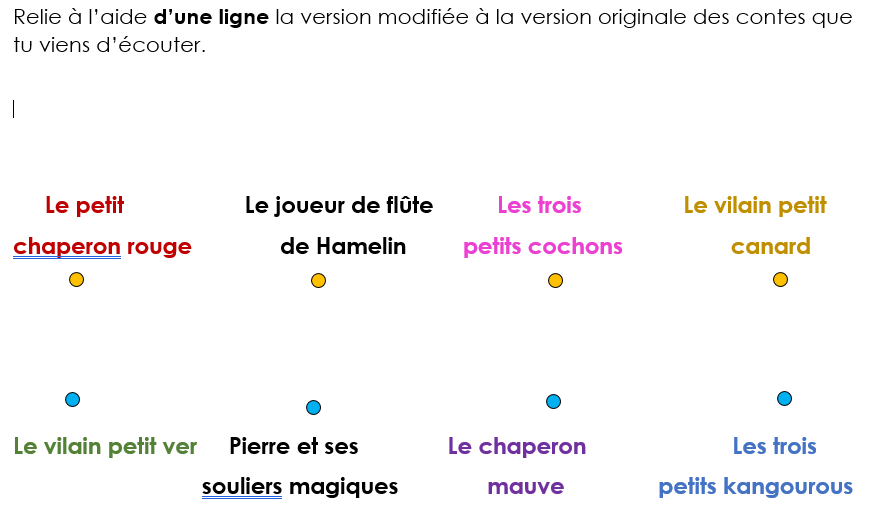 Français, langue d’enseignementAnnexe – Corrigé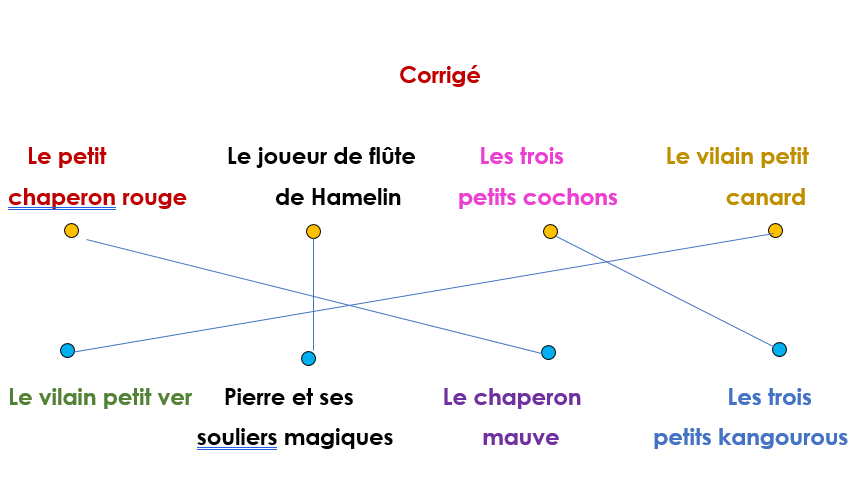 Dessine un passage de ton conte préféré.Anglais, langue secondeI Like the World and It Likes Me!Consigne à l’élèveVisionne la vidéo de la première chanson et écoute attentivement les paroles. Visionne-la une deuxième fois et chante les paroles. Visionne-la une troisième fois, chante les paroles et imite les gestes.Visionne la vidéo de la deuxième chanson et écoute attentivement les paroles. Visionne-la une deuxième fois et chante les paroles. Visionne-la une troisième fois, chante les paroles et imite les gestes.Réfléchis à ta participation (ex. : As-tu chanté en anglais? As-tu fait les gestes?).Matériel requisClique ici pour visionner la vidéo de la première chanson.Clique ici pour visionner la vidéo de la deuxième chanson.Suggestion de lecture : Bugs! Bugs! Bugs!, de Bob Barner. Pour accéder au livre, voir la marche à suivre à l’annexe 1.Source : Activité proposée par Bonny-Ann Cameron, conseillère pédagogique (Commission scolaire de la Capitale), Lysiane Dallaire, enseignante-ressource (de la Rivière-du-Nord), Marie-Michèle Gagnon, enseignante (de la Rivière-du-Nord), Dianne Elizabeth Stankiewicz, conseillère pédagogique (de la Beauce-Etchemin), Lisa Vachon, conseillère pédagogique (des Appalaches), et Émilie Racine, conseillère pédagogique (de Portneuf).Anglais, langue secondeAnnexe – I Like the World and It Likes Me!ANNEXE 1 – MARCHE À SUIVRE POUR ACCÉDER AU LIVREVoici ce que tu dois faire pour accéder au livre (tu peux bien sûr demander l’aide d’un parent) :Appuie sur la touche Ctrl en cliquant sur le titre du livre dans la section « Matériel requis » de la page précédente.Le lien t’amène sur la page suivante : http://portailjeunes.banq.qc.ca/p/ressources_electroniques/livres_numeriques/Anglais, langue secondeAnnexe – I Like the World and It Likes Me!ANNEXE 2 – LISTES DE VOCABULAIREVoici deux listes de vocabulaire pour vous aider à choisir les mots et expressions sur lesquels questionner votre enfant ou attirer son attention. Il n’est pas nécessaire de les apprendre par cœur.Vocabulaire de la première chansonwalkingstompingjumpingskippingstoplistenforestdeerowlrabbitwoodpeckerskunkVocabulaire de la deuxième chansonpaperglassplasticfoodrecycling bincompost binMathématiqueLes pentaminosConsigne à l’élèveDécoupe chacune des pièces de pentaminos.Remplis la grille rectangulaire en assemblant les pièces indiquées pour chacun des défis.Il ne doit y avoir aucun espace libre et les pièces doivent s’emboîter parfaitement.Il y a trois épreuves à réaliser : Pentaminos 4 (12 défis avec quatre pièces), Pentaminos 5 (huit défis avec cinq pièces) et Pentaminos 12 (un défi avec toutes les pièces).Matériel requisLes pièces de pentaminos à imprimer et à découper qui se trouvent en annexe.Les grilles et les défis à relever qui sont présentés en annexe.Une paire de ciseaux.Source : Site Web Le bazar de Marie (lebazardemarie.e-monsite.com).MathématiqueAnnexe – Les pentaminos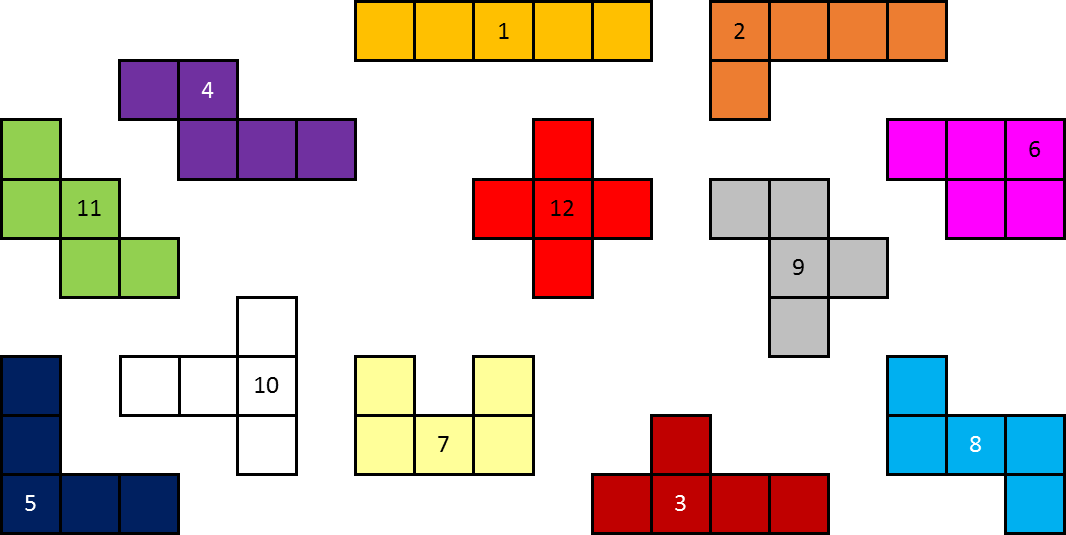 MathématiqueAnnexe – Pentaminos 4 : les grilles et les défis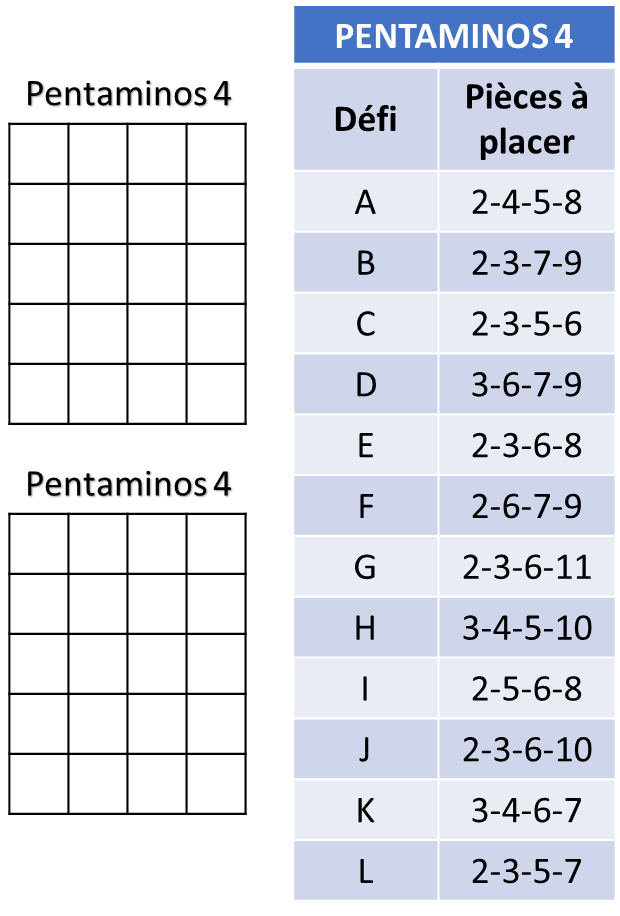 MathématiqueAnnexe – Pentaminos 5 : les grilles et les défis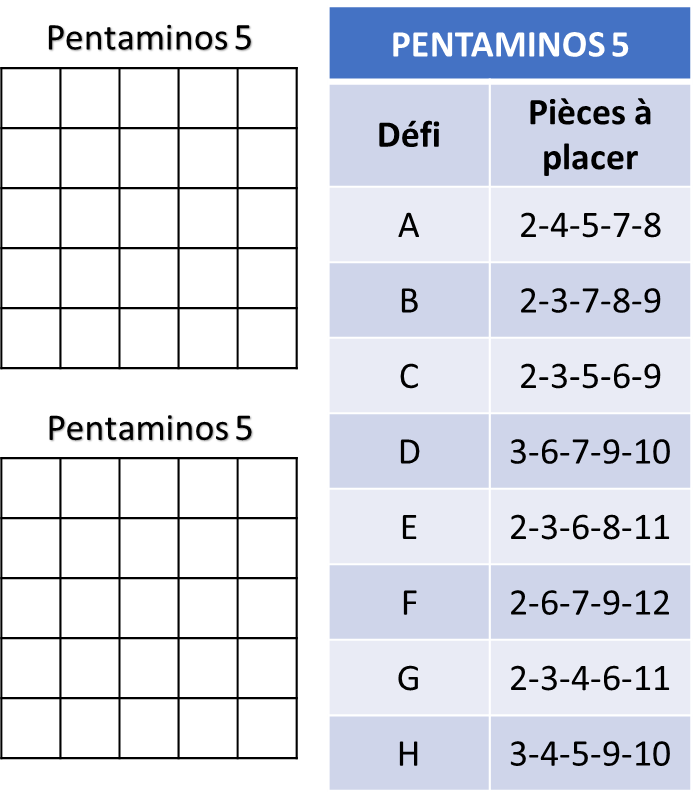 MathématiqueAnnexe – Pentaminos 12 : les grilles et le défi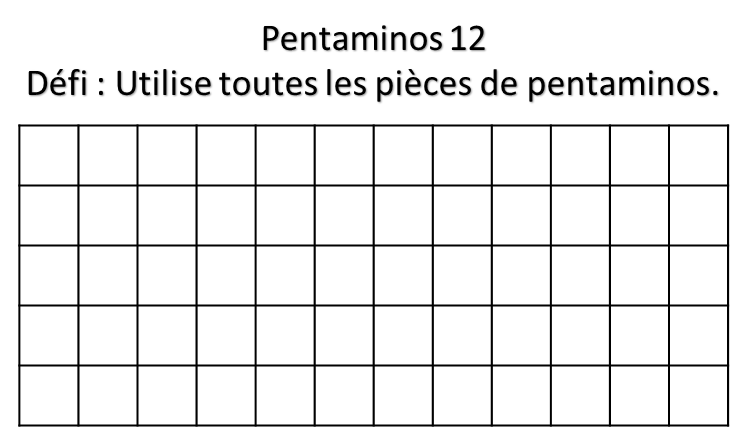 Éducation physique et à la santéInforme-toi sur les collations et passe à l’actionConsigne à l’élèveActivité 1 : Miam, la collation!Regarde la vidéo.À quoi ressemblent tes collations?Activité 2 : Saute à la cordeExpérimente différentes façons de sauter à la corde.Consulte ce document pour effectuer l’activité.Consulte le site Reste actif! pour accéder à l’ensemble des activités proposées au primaire et au secondaire, aux activités spéciales et à d’autres ressources.Matériel requisUne corde à sauter.MusiqueLe temps d’une chansonConsigne à l’élèveFaire de la musique est un bon moyen d’oublier nos soucis et d’exprimer nos émotions.Voici donc un défi qui t’aidera à passer à travers ces journées plus difficiles le « temps d’une chanson ».Choisis une chanson que tu aimes, en français. Si tu as accès à Internet, tu peux faire un choix parmi les chansons proposées sur ce lien ou http://sites.csdraveurs.qc.ca/musique/choralies/karaokes.htmCommence ton apprentissage par le refrain, puis apprends les couplets dans l’ordre et à ton rythme (un couplet par jour ou plus).À la fin de la semaine, présente ta chanson à ta famille ou enregistre-toi.Tu peux faire ta chanson avec un accompagnement du genre karaoké ou a capella, c’est-à-dire sans accompagnement instrumental.Matériel requisDisques compacts, accès Internet (facultatif).DanseDanse en ligneConsigne à l’élèveSais-tu ce qu’est une danse en ligne? C’est une danse de groupe pratiquée individuellement, c’est-à-dire que les personnes peuvent se placer l’une derrière l'autre, côte à côte ou encore en deux lignes se faisant face. On trouve des danses en ligne de tous les styles (traditionnel, social, rock, etc.). Les danses country appartiennent également à ce style.Matériel requisUn support visuel pour indiquer le point de départ (cerceau, ruban adhésif).De la musique, idéalement de style « folk » ou « country » (suggestions : Léo Gagné, 2 Frères, etc.)Le document en annexe.Source : Activité proposée par Rachel Sénéchal, spécialiste en musique et en danse, école de la Fourmilière (Commission scolaire des Premières-Seigneuries).DanseAnnexe – Danse en ligneApprends la chorégraphie à l’aide du schéma suivant :1 : Fais trois pas vers l’avant, puis tape des mains.2 : Fais trois pas de côté vers la droite, puis allonge la jambe comme si tu bottais un ballon.3 : Recule de trois pas, puis tape des mains.4 : Retourne à la case départ en tournant sur toi-même.Effectue tous ces mouvements en suivant le rythme de la musique!Répète plusieurs fois.Refais la chorégraphie, mais en bougeant comme si tu portais des accessoires de « cow-boy » ou de « cow-girl » (ex. : chapeau, ceinture, cheval, lasso).Éthique et culture religieuseMon petit potagerConsigne à l’élèveAvec un adulte, écoute le cours de jardinage de l’émission L’école à la maison et réalise ton petit potager. Questionne-toi ensuite sur :Les responsabilités que l’entretien de ton potager implique pour toi;Les valeurs liées à l’entretien d’un potager à la maison. Peux-tu trouver des gens de ton entourage qui privilégient ces mêmes valeurs?Matériel requisL’épisode Cours de jardinage 101 – L’école à la maison;Une boîte d’œufs vide;Des rouleaux de papier de toilette;Un peu de terre à jardin;Des graines de concombre ou de tomates venant des légumes de la maison;La base d’une salade ou d’un oignon vert;De l’eau.Source : Activité proposée par Hélène Jacques, de l’école du Domaine (Commission scolaire de la Capitale).Information aux parentsÀ propos de l’activitéVotre enfant s’exercera à :Se faire raconter des histoires sous forme audio;Établir des analogies avec des contes connus;Reconnaître quelques mots.Vous pourriez :Écouter les contes avec votre enfant;Aider votre enfant à tisser des liens avec le conte connu dont il est question.Information aux parentsÀ propos de l’activitéVotre enfant apprendra du vocabulaire lié l’environnement et au recyclage en chantant deux chansons et en effectuant les gestes appropriés.Votre enfant s’exercera à :À écouter et à comprendre un texte;À répéter les mots et à pratiquer sa prononciation;À faire les gestes liés aux actions décrites.Vous pourriez :Demander à votre enfant de répéter les mots et l’aider à bien les prononcer;Questionner votre enfant sur la signification de certains mots des chansons (voir les listes de vocabulaire à l’annexe 2);Aider votre enfant à visionner l’album suggéré, à nommer les personnages, à identifier les événements clés de l’histoire ainsi que l’ordre dans lequel ils se présentent, et à redire l’histoire dans ses mots.Clique sur ce bouton :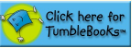 (il se trouve au bas de la page).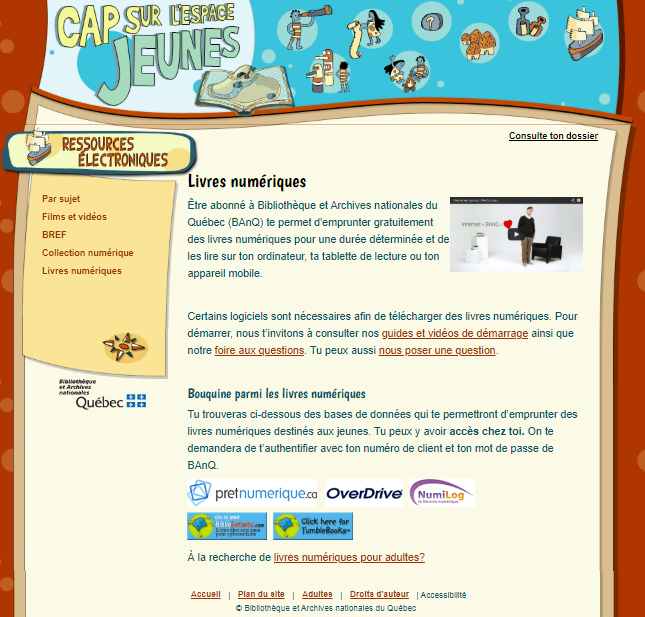 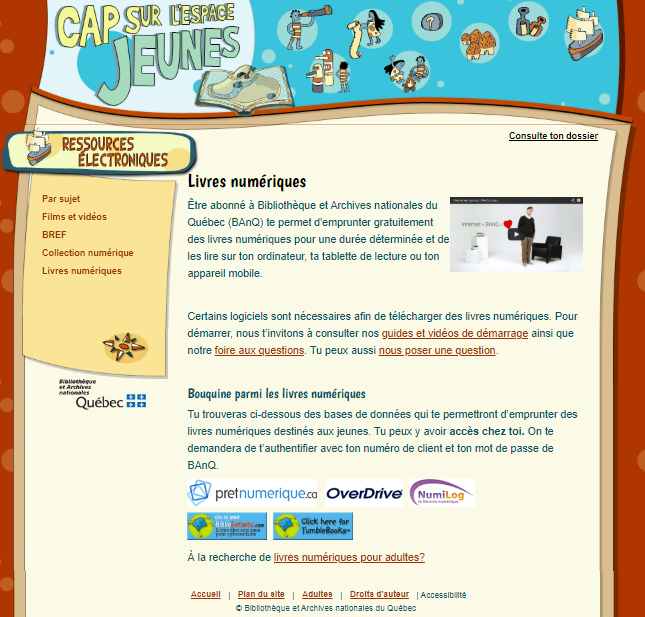 La page suivante s’ouvrira. Appuie sur le bouton « TumbleSearch ».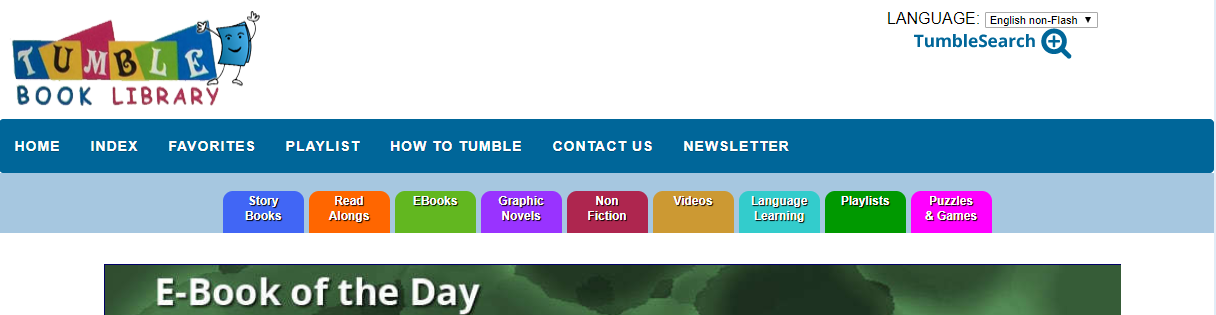 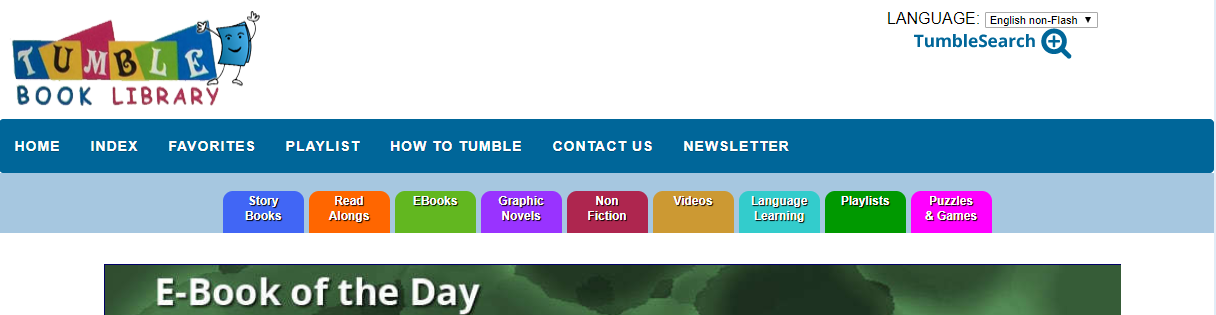 Écris le titre du livre dans la barre de recherche « Search by Title » et appuie sur Go.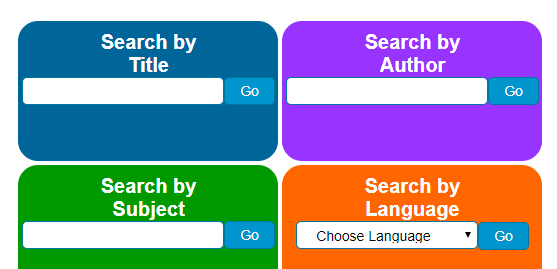 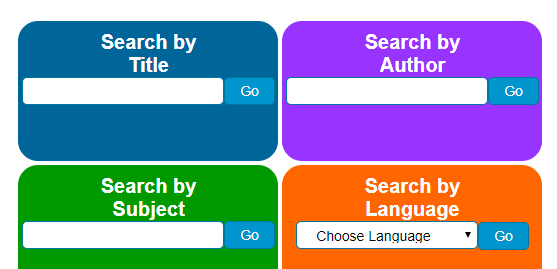 Information aux parentsÀ propos de l’activitéLe but de cette activité est d’assembler différentes pièces de pentaminos pour remplir une grille rectangulaire en ne laissant aucun espace libre. Cette activité peut être réalisée avec les enfants de 1re et de 2e année.Votre enfant s’exercera à :Repérer des objets dans l’espace.Vous pourriez :Utiliser du papier quadrillé pour que votre enfant dessine les pièces de pentaminos puis les découpe;Utiliser du papier quadrillé pour tracer la grille qui correspond à l’épreuve de pentaminos puis demander à votre enfant de réaliser les défis en regardant les pièces à l’écran;Aider votre enfant à découper ou à assembler les pièces de pentaminos;Utiliser les pièces de pentaminos fournies dans l’activité de la 2e année pour augmenter le niveau de difficulté;Jouer avec votre enfant en utilisant chacun votre grille et vos propres pièces de pentaminos.Information aux parentsÀ propos de l’activitéVotre enfant s’exercera à :S’informer à propos des collations;Expérimenter différentes façons de sauter à la corde.Vous pourriez :Soutenir votre enfant dans son apprentissage en le questionnant sur ce qu’il a appris à propos des collations; Faire l’activité avec lui, ou alterner l’accompagnement et l’autonomie.Information aux parentsÀ propos de l’activitéVotre enfant s’exercera à :Utiliser ses capacités auditives et sa mémoire.Vous pourriez :Aider votre enfant à trouver une chanson parmi celles proposées ou lui faire une demande spéciale (en considérant son âge et son niveau).Information aux parentsÀ propos de l’activitéVotre enfant s’exercera à :Se diriger dans l’espace.Apprendre une chorégraphie.Utiliser son imaginaire et sa créativité.Vous pourriez :Apprendre la danse avec votre enfant et danser avec lui!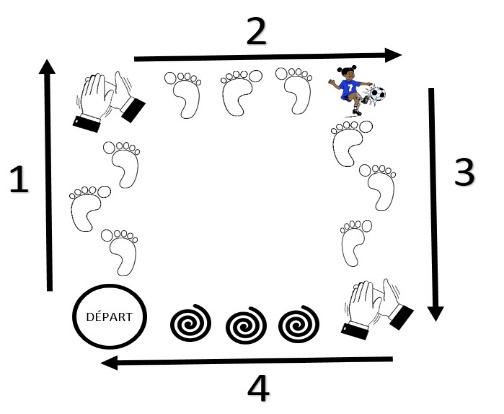 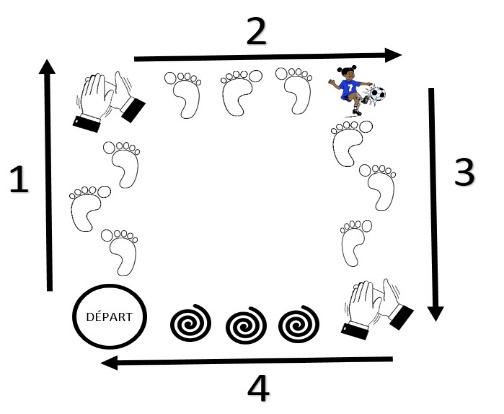 Information aux parentsÀ propos de l’activitéL’activité permettra à votre enfant de comprendre l’interdépendance entre les êtres humains et les autres êtres vivants.Votre enfant s’exercera à :Nommer et prendre des responsabilités à l’égard de ses semis;Reconnaître des valeurs sous-jacentes à certains choix.Vous pourriez :Aider votre enfant à réaliser son potager;Épauler votre enfant dans la reconnaissance des valeurs qui peuvent être liées à l’élaboration et à l’entretien d’un potager maison.